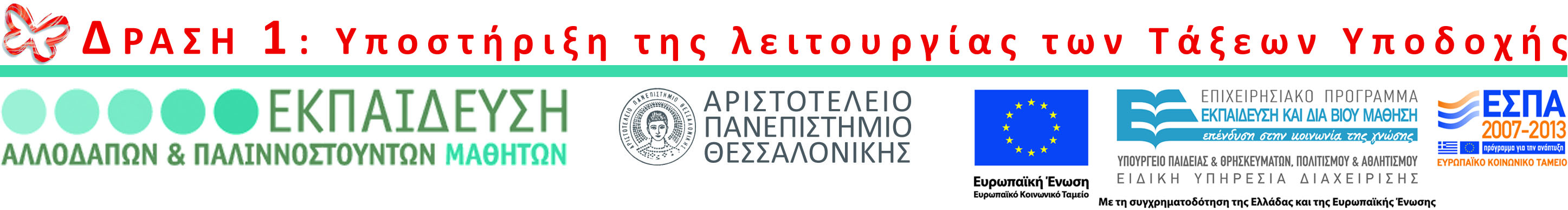 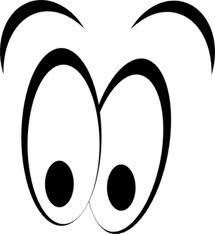 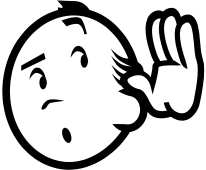 Βλέπω τις εικόνες...                Ακούω τις προτάσεις...	Α. η οικογένεια	Β. το ζευγάρι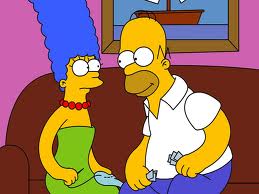 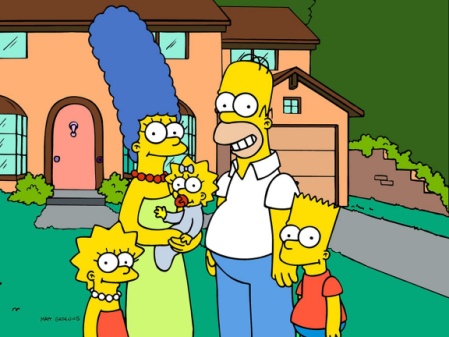 Αρχίζουμε!	         A	   B	    Δεν ξέρω   □	 □	   □Α. το αγόρι	                                                      Β. ο σκύλος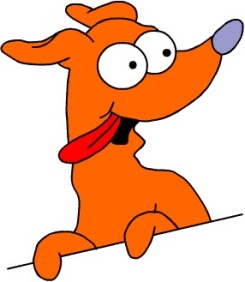 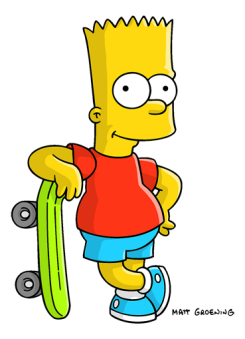 	         A	   B	    Δεν ξέρω   □	 □	   □                       Α. το αγόρι 	Β. ο μπαμπάς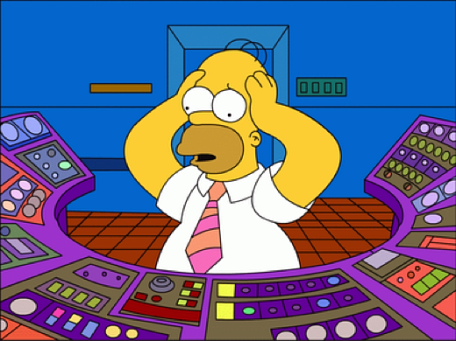                  A	   B	     Δεν ξέρω   □	 □	   □   Α. ο καναπές                                               Β. το εργοστάσιο	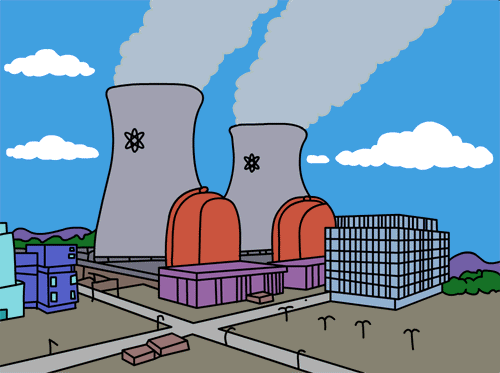 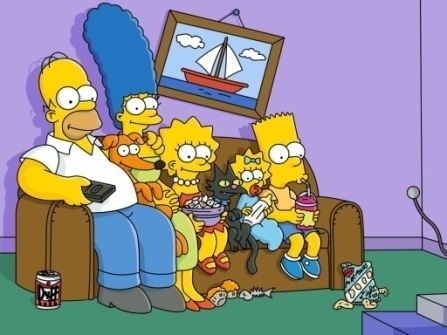                  A	   B	     Δεν ξέρω   □	 □	   □         Α. η κόρη	Β. οι θείες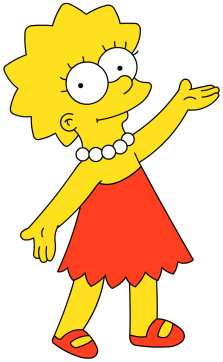 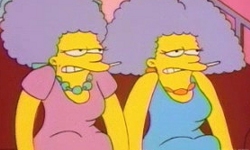 	             A	   B	     Δεν ξέρω   □	 □	   □Α. οι αδερφές                                             Β. οι άντρες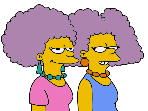 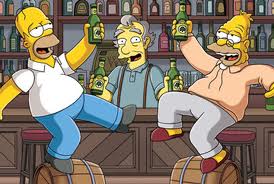 	             A	   B	     Δεν ξέρω   □	 □	   □                  Α. το μάθημα                                      Β. η δουλειά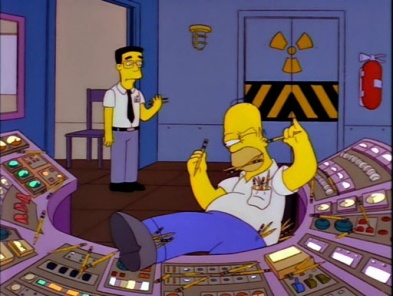 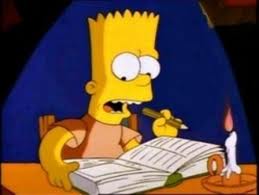                  A	   B	     Δεν ξέρω   □	 □	   □                               Α. η γάτα                                              Β. τα μωρά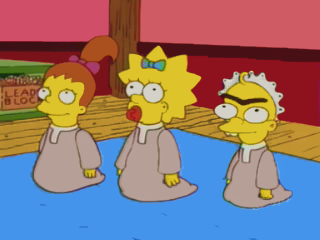 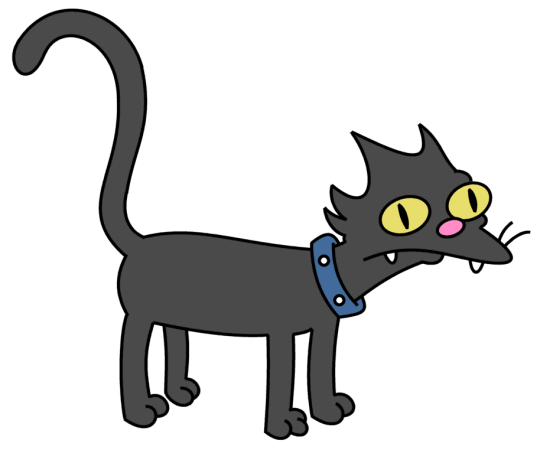                  A	   B	     Δεν ξέρω   □	 □	   □Α. ο υπολογιστής                                           Β. το σπίτι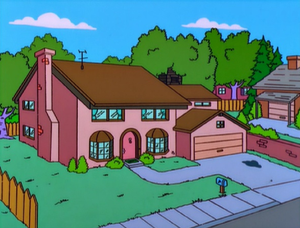 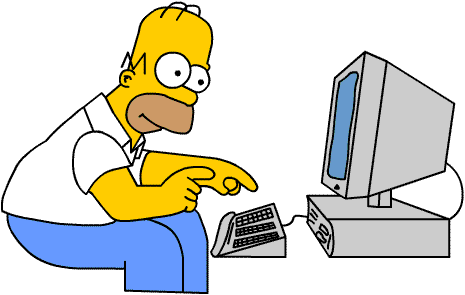                  A	   B	     Δεν ξέρω   □	 □	   □Α . Τα δέντρα                                                     Β. Οι φράχτες                                             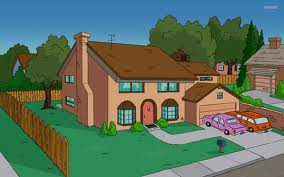                  A	   B	     Δεν ξέρω   □	 □	   □  Α . Οι θείες                                                   Β. Οι μαθητές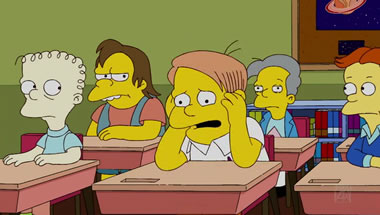 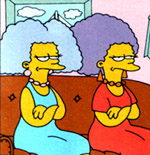                  A	   B	     Δεν ξέρω   □	 □	   □Α . Οι κύριοι                                             Β. Οι κυρίες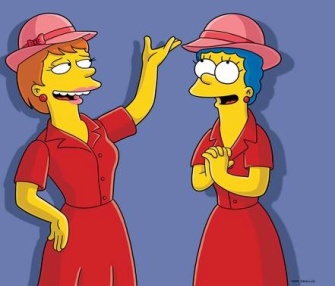 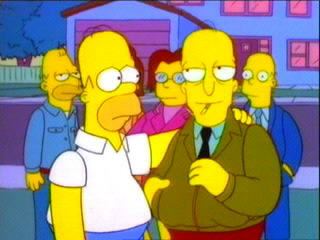                   A	   B	     Δεν ξέρω   □	 □	   □Προτάσεις1. Φαίνεται περίεργη.2. Δείχνει ζωηρό.3. Δεν είναι τόσο έξυπνος.4. Είναι μεγάλο.5. Είναι ωραία.6. Μοιάζουν να είναι χαρούμενοι.7. Φαίνεται δύσκολο.8. Είναι μικρά.9. Είναι μεγάλος.10. Είναι μεγάλοι.11. Δείχνουν θυμωμένες και στενοχωρημένες.12. Είναι σοβαροί.